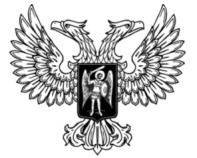 ДОНЕЦКАЯ НАРОДНАЯ РЕСПУБЛИКАЗАКОНО ФИНАНСОВОЙ АРЕНДЕ (ЛИЗИНГЕ)Принят Постановлением Народного Совета 24 апреля 2020 годаЦелями настоящего Закона являются развитие форм инвестиций в средства производства на основе финансовой аренды (лизинга) 
(далее – лизинг), защита прав собственности, прав участников инвестиционного процесса, обеспечение эффективности инвестирования.В настоящем Законе определены правовые и организационно-экономические особенности лизинга.Глава 1. Общие положенияСтатья 1. Сфера применения настоящего ЗаконаСферой применения настоящего Закона является лизинг имущества, относящегося к непотребляемым вещам (кроме земельных участков и других природных объектов), передаваемым во временное владение и в пользование физическим и юридическим лицам.Статья 2. Основные понятия, используемые в настоящем ЗаконеВ настоящем Законе используются следующие основные понятия:1) договор лизинга – договор, в соответствии с которым арендодатель (далее – лизингодатель) обязуется приобрести в собственность указанное арендатором (далее – лизингополучатель) имущество у определенного им продавца и предоставить лизингополучателю это имущество за плату во временное владение и пользование. Договором лизинга может быть предусмотрено, что выбор продавца и приобретаемого имущества осуществляется лизингодателем;2) лизинг – совокупность экономических и правовых отношений, возникающих в связи с реализацией договора лизинга, в том числе приобретением предмета лизинга;3) лизинговая деятельность – вид инвестиционной деятельности по приобретению имущества и передаче его в лизинг.Статья 3. Предмет лизинга1. Предметом лизинга могут быть любые непотребляемые вещи, в том числе предприятия и другие имущественные комплексы, здания, сооружения, оборудование, транспортные средства и другое движимое и недвижимое имущество.2. Предметом лизинга не могут быть земельные участки и другие природные объекты, а также имущество, которое законами Донецкой Народной Республики запрещено для свободного обращения или для которого установлен особый порядок обращения, за исключением продукции военного назначения и технологического оборудования иностранного производства, лизинг которых осуществляется в порядке, установленном Главой Донецкой Народной Республики.Статья 4. Субъекты лизинга1. Субъектами лизинга являются:1) лизингодатель – физическое или юридическое лицо, которое за счет собственных и (или) привлеченных средств приобретает в ходе реализации договора лизинга в собственность имущество и предоставляет его в качестве предмета лизинга лизингополучателю за определенную плату, на определенный срок и на определенных условиях во временное владение и в пользование с переходом или без перехода к лизингополучателю права собственности на предмет лизинга;2) лизингополучатель – физическое или юридическое лицо, которое в соответствии с договором лизинга обязано принять предмет лизинга за определенную плату, на определенный срок и на определенных условиях во временное владение и в пользование в соответствии с договором лизинга;3) продавец – физическое или юридическое лицо, которое в соответствии с договором купли-продажи с лизингодателем продает лизингодателю в обусловленный срок имущество, являющееся предметом лизинга. Продавец обязан передать предмет лизинга лизингодателю или лизингополучателю в соответствии с условиями договора купли-продажи. Продавец может одновременно выступать в качестве лизингополучателя в пределах одного лизингового правоотношения.2. Любой из субъектов лизинга может быть резидентом 
Донецкой Народной Республики или нерезидентом Донецкой Народной Республики.Статья 5. Лизинговые компании (фирмы)1. Лизинговые компании (фирмы) – коммерческие организации (резиденты Донецкой Народной Республики или нерезиденты Донецкой Народной Республики), выполняющие в соответствии с законодательством Донецкой Народной Республики и со своими учредительными документами функции лизингодателей.2. Учредителями лизинговых компаний (фирм) могут быть юридические, физические лица (резиденты Донецкой Народной Республики или нерезиденты Донецкой Народной Республики).3. Лизинговая компания – нерезидент Донецкой Народной 
Республики – иностранное юридическое лицо, осуществляющее лизинговую деятельность на территории Донецкой Народной Республики.4. Лизинговые компании имеют право привлекать средства юридических и (или) физических лиц (резидентов Донецкой Народной Республики и нерезидентов Донецкой Народной Республики) для осуществления лизинговой деятельности в установленном законодательством Донецкой Народной Республики порядке.5. Руководителем (лицом, выполняющим функции единоличного исполнительного органа), членом совета директоров (наблюдательного совета), членом коллегиального исполнительного органа, а также главным бухгалтером лизинговой компании (фирмы) не может являться лицо, имеющее неснятую или непогашенную судимость за преступление в сфере экономики или преступление против государственной власти.Статья 6. Формы лизинга1. Основными формами лизинга являются внутренний лизинг и международный лизинг.При осуществлении внутреннего лизинга лизингодатель и лизингополучатель являются резидентами Донецкой Народной Республики.При осуществлении международного лизинга лизингодатель или лизингополучатель является нерезидентом Донецкой Народной Республики.2. Договор лизинга может включать в себя условия оказания дополнительных услуг и выполнения дополнительных работ.Дополнительные услуги (работы) – услуги (работы) любого рода, оказанные (выполненные) лизингодателем как до начала пользования, так и в процессе пользования предметом лизинга лизингополучателем и непосредственно связанные с реализацией договора лизинга.Перечень, объем и стоимость дополнительных услуг (работ) определяются соглашением сторон.Статья 7. Сублизинг1. Сублизинг – вид поднайма предмета лизинга, при котором лизингополучатель по договору лизинга передает третьим лицам (лизингополучателям по договору сублизинга) во владение и в пользование за плату и на срок в соответствии с условиями договора сублизинга имущество, полученное ранее от лизингодателя по договору лизинга и составляющее предмет лизинга.При передаче имущества в сублизинг право требования к продавцу переходит к лизингополучателю по договору сублизинга.2. При передаче предмета лизинга в сублизинг обязательным является согласие лизингодателя в письменной форме.Статья 8. Особенности договора лизинга, заключаемого государственным или муниципальным учреждением1. В договоре лизинга, если лизингополучателем является государственное или муниципальное учреждение, должно предусматриваться обязательство лизингодателя самостоятельно определять продавца имущества по договору лизинга.2. В случае, если лизингополучателем по договору лизинга является государственное или муниципальное учреждение, не допускается осуществлять расчеты по лизинговым платежам продукцией (в натуральной форме), производимой с помощью предмета лизинга.3. К существенным условиям договора лизинга, лизингополучателем по которому является государственное или муниципальное учреждение, наряду с условиями, предусмотренными частями 1 и 2 настоящей статьи, относятся:1) запрет на обеспечение залогом выполнения обязательств по договору лизинга (за исключением залога имущества, подлежащего передаче в лизинг);2) право сторон договора лизинга изменять размер лизинговых платежей по соглашению сторон договора лизинга в соответствии с бюджетной сметой казенного учреждения либо планом финансово-хозяйственной деятельности бюджетного или автономного учреждения.4. Казенные и бюджетные учреждения, являющиеся лизингополучателями по договору лизинга, для выполнения своих обязательств по договору лизинга не вправе заключать такие сопутствующие договоры, как договоры о получении кредитов, займов.Глава 2. Правовые основы лизинговых отношенийСтатья 9. Права и обязанности участников договора лизинга1. Права и обязанности сторон договора лизинга регулируются гражданским законодательством Донецкой Народной Республики, настоящим Законом и договором лизинга.2. При осуществлении лизинга лизингополучатель вправе предъявлять непосредственно продавцу предмета лизинга требования к качеству и комплектности, срокам исполнения обязанности передать товар и другие требования, установленные законодательством Донецкой Народной Республики и договором купли-продажи между продавцом и лизингодателем.3. Сведения о заключении договора финансовой аренды (лизинга) подлежат внесению лизингодателем в Государственный реестр договоров финансовой аренды (лизинга) Донецкой Народной Республики с указанием номера и даты договора, даты начала и даты окончания финансовой аренды (лизинга) в соответствии с договором, наименования лизингодателя и наименования лизингополучателя с указанием их идентификаторов (для юридического лица – идентификационный код юридического лица; для физического лица – регистрационный номер учетной карточки налогоплательщика; для физических лиц, которые в силу своих религиозных убеждений отказались в установленном законодательством порядке от принятия регистрационного номера учетной карточки плательщика, – серия и номер паспорта), имущества, являющегося предметом финансовой аренды (лизинга), в том числе цифрового, буквенного обозначений имущества или объекта прав либо комбинации таких обозначений.Порядок ведения Государственного реестра договоров финансовой аренды (лизинга) Донецкой Народной Республики и порядок внесения лизингодателем в Государственный реестр договоров финансовой аренды (лизинга) Донецкой Народной Республики сведений о заключении договора финансовой аренды (лизинга) устанавливаются Центральным Республиканским Банком Донецкой Народной Республики.Статья 10. Право собственности на предмет лизинга1. Предмет лизинга, переданный во временное владение и пользование лизингополучателю, является собственностью лизингодателя.2. Право владения и пользования предметом лизинга переходит к лизингополучателю в полном объеме, если договором лизинга не установлено иное.3. Право лизингодателя на распоряжение предметом лизинга включает право изъять предмет лизинга из владения и пользования у лизингополучателя в случаях и в порядке, которые предусмотрены законодательством Донецкой Народной Республики и договором лизинга.Статья 11. Обеспечение прав лизингодателя1. В случае неперечисления лизингополучателем лизинговых платежей более двух раз подряд обращение взыскания на средства лизингополучателя осуществляется на основании исполнительного документа в соответствии с законодательством Донецкой Народной Республики.2. Лизингодатель вправе потребовать досрочного расторжения договора лизинга и возврата в разумный срок лизингополучателем имущества в случаях, предусмотренных Гражданским кодексом Донецкой Народной Республики, настоящим Законом и договором лизинга.В этом случае все расходы, связанные с возвратом имущества, в том числе расходы на его демонтаж, страхование и транспортировку, несет лизингополучатель.Статья 12. Содержание договора лизинга1. Договор лизинга независимо от срока заключается в письменной форме.2. Для выполнения своих обязательств по договору лизинга субъекты лизинга заключают обязательные и сопутствующие договоры.К обязательным договорам относится договор купли-продажи.К сопутствующим договорам относятся договор о привлечении средств, договор залога, договор гарантии, договор поручительства и другие.3. В договоре лизинга должны быть указаны данные, позволяющие определенно установить имущество, подлежащее передаче лизингополучателю в качестве предмета лизинга. При отсутствии этих данных в договоре лизинга условие о предмете, подлежащем передаче в лизинг, считается не согласованным сторонами, а договор лизинга не считается заключенным. 4. На основании договора лизинга лизингодатель обязуется:1) приобрести у определенного продавца в собственность определенное имущество для его передачи за определенную плату на определенный срок, на определенных условиях в качестве предмета лизинга лизингополучателю;2) выполнить другие обязательства, вытекающие из содержания договора лизинга.5. По договору лизинга лизингополучатель обязуется:1) принять предмет лизинга в порядке, предусмотренном указанным договором лизинга;2) выплатить лизингодателю лизинговые платежи в порядке и в сроки, которые предусмотрены договором лизинга;3) по окончании срока действия договора лизинга возвратить предмет лизинга, если иное не предусмотрено указанным договором лизинга, или приобрести предмет лизинга в собственность на основании договора купли-продажи;4) выполнить другие обязательства, вытекающие из содержания договора лизинга.6. В договоре лизинга могут быть оговорены обстоятельства, которые стороны считают бесспорным и очевидным нарушением обязательств и которые ведут к прекращению действия договора лизинга и изъятию предмета лизинга.7. Договор лизинга может предусматривать право лизингополучателя продлить срок лизинга с сохранением или изменением условий договора лизинга.Статья 13. Предоставление во временное владение и пользование предмета договора лизинга, его обслуживание и возврат1. Лизингодатель обязан предоставить лизингополучателю имущество, являющееся предметом лизинга, в состоянии, соответствующем условиям договора лизинга и назначению данного имущества.2. Предмет лизинга передается в лизинг вместе со всеми его принадлежностями и со всеми документами (техническим паспортом и другими), если иное не предусмотрено договором лизинга.3. Лизингополучатель за свой счет осуществляет техническое обслуживание предмета лизинга и обеспечивает его сохранность, а также осуществляет капитальный и текущий ремонт предмета лизинга, если иное не предусмотрено договором лизинга.4. При прекращении договора лизинга лизингополучатель обязан вернуть лизингодателю предмет лизинга в состоянии, в котором он его получил, с учетом нормального износа или износа, обусловленного договором лизинга.5. Если лизингополучатель не возвратил предмет лизинга или возвратил его несвоевременно, лизингодатель вправе требовать внесения платежей за время просрочки. В случае, если указанная плата не покрывает причиненных лизингодателю убытков, он может требовать их возмещения.6. В случае, если за несвоевременный возврат предмета лизинга лизингодателю предусмотрена неустойка, убытки могут быть взысканы с лизингополучателя в полной сумме сверх неустойки, если иное не предусмотрено договором лизинга.7. Произведенные лизингополучателем отделимые улучшения предмета лизинга являются его собственностью, если иное не предусмотрено договором лизинга.8. В случае, если лизингополучатель с согласия лизингодателя в письменной форме произвел за счет собственных средств улучшения предмета лизинга, неотделимые без вреда для предмета лизинга, лизингополучатель имеет право после прекращения договора лизинга на возмещение стоимости таких улучшений, если иное не предусмотрено договором лизинга.9. В случае, если лизингополучатель без согласия в письменной форме лизингодателя произвел за счет собственных средств улучшения предмета лизинга, неотделимые без вреда для предмета лизинга, и, если иное не предусмотрено законом, лизингополучатель не имеет права после прекращения договора лизинга на возмещение стоимости этих улучшений.Статья 14. Уступка прав по договору лизинга третьим лицам и залог предмета лизинга1. Лизингодатель может уступить третьему лицу полностью или частично свои права по договору лизинга.2. Лизингодатель имеет право в целях привлечения денежных средств использовать в качестве залога предмет лизинга, который будет приобретен в будущем по условиям договора лизинга.3. Лизингодатель обязан предупредить лизингополучателя о всех правах третьих лиц на предмет лизинга.Статья 15. Переход права собственности на предмет лизинга1. Договором лизинга может быть предусмотрено, что предмет лизинга переходит в собственность лизингополучателя по истечении срока договора лизинга или до его истечения на условиях, предусмотренных соглашением сторон.2. Законом могут быть установлены случаи запрещения перехода права собственности на предмет лизинга к лизингополучателю.Статья 16. Порядок регистрации имущества (предмета договора лизинга) и прав на него1. В случаях, предусмотренных законодательством Донецкой Народной Республики, права на имущество, которое передается в лизинг, и (или) договор лизинга, предметом которого является данное имущество, подлежат государственной регистрации.Специальные требования, предъявляемые законодательством Донецкой Народной Республики к собственнику регистрируемого имущества (авиационной техники, морских и других судов, другого имущества), распространяются на лизингодателя или лизингополучателя по взаимному соглашению.2. Предметы лизинга, подлежащие регистрации в государственных органах (транспортные средства, оборудование повышенной опасности и другие предметы лизинга), регистрируются по соглашению сторон на имя лизингодателя или лизингополучателя.3. По соглашению сторон лизингодатель вправе поручить лизингополучателю регистрацию предмета лизинга на имя лизингодателя. При этом в регистрационных документах обязательно указываются сведения о собственнике и владельце (пользователе) имущества. В случае расторжения договора и изъятия лизингодателем предмета лизинга по заявлению последнего государственные органы, осуществившие регистрацию, обязаны аннулировать запись о владельце (пользователе).Статья 17. Страхование предмета лизинга и предпринимательских (финансовых) рисков1. Предмет лизинга может быть застрахован от рисков утраты (гибели), недостачи или повреждения с момента поставки имущества продавцом и до момента окончания срока действия договора лизинга, если иное не предусмотрено договором. Стороны, выступающие в качестве страхователя и выгодоприобретателя, а также период страхования предмета лизинга определяются договором лизинга.2. Страхование предпринимательских (финансовых) рисков осуществляется по соглашению сторон договора лизинга и не обязательно. 3. Лизингополучатель в случаях, определенных законом, должен застраховать свою ответственность за выполнение обязательств, возникающих вследствие причинения вреда жизни, здоровью или имуществу других лиц в процессе пользования лизинговым имуществом.4. Лизингополучатель вправе застраховать риск своей ответственности за нарушение договора лизинга в пользу лизингодателя.Статья 18. Распределение рисков между сторонами договора лизинга1. Ответственность за сохранность предмета лизинга от всех видов имущественного ущерба, а также за риски, связанные с его гибелью, утратой, порчей, хищением, преждевременной поломкой, ошибкой, допущенной при его монтаже или эксплуатации, и иные имущественные риски с момента фактической приемки предмета лизинга несет лизингополучатель, если иное не предусмотрено договором лизинга.2. Риск невыполнения продавцом обязанностей по договору 
купли-продажи предмета лизинга и связанные с этим убытки несет сторона договора лизинга, которая выбрала продавца, если иное не предусмотрено договором лизинга.3. Риск несоответствия предмета лизинга целям использования этого предмета по договору лизинга и связанные с этим убытки несет сторона, которая выбрала предмет лизинга, если иное не предусмотрено договором лизинга.Статья 19. Обращение взыскания третьих лиц на предмет лизинга1. На предмет лизинга не может быть обращено взыскание третьего лица по обязательствам лизингополучателя, в том числе в случаях, если предмет лизинга зарегистрирован на имя лизингополучателя.2. Взыскания третьих лиц, обращенные на имущество лизингодателя, могут быть отнесены только к данному объекту права собственности лизингодателя в отношении предмета лизинга. К приобретателю прав лизингодателя в отношении предмета лизинга в результате удовлетворения взыскания в обязательном порядке переходят не только права, но и обязательства лизингодателя, определенные в договоре лизинга.Статья 20. Обязанности лизингополучателя при утрате предмета лизингаУтрата предмета лизинга или утрата предметом лизинга своих функций по вине лизингополучателя не освобождает лизингополучателя от обязательств по договору лизинга, если договором лизинга не установлено иное.Глава 3. Экономические основы лизингаСтатья 21. Лизинговые платежи1. Под лизинговыми платежами понимается общая сумма платежей по договору лизинга за весь срок действия договора лизинга, в которую входит возмещение затрат лизингодателя, связанных с приобретением и передачей предмета лизинга лизингополучателю, возмещение затрат, связанных с оказанием других предусмотренных договором лизинга услуг, а также доход лизингодателя. В общую сумму договора лизинга может включаться выкупная цена предмета лизинга, если договором лизинга предусмотрен переход права собственности на предмет лизинга к лизингополучателю.2. Размер и периодичность лизинговых платежей определяются договором лизинга с учетом настоящего Закона.Если лизингополучатель и лизингодатель осуществляют расчеты по лизинговым платежам продукцией (в натуральной форме), производимой с помощью предмета лизинга, цена на такую продукцию определяется по соглашению сторон договора лизинга.Если иное не предусмотрено договором лизинга, размер лизинговых платежей может изменяться по соглашению сторон в сроки, предусмотренные данным договором, но не чаще чем один раз в три месяца.3. Обязательства лизингополучателя по уплате лизинговых платежей наступают с момента начала использования лизингополучателем предмета лизинга, если иное не предусмотрено договором лизинга.Глава 4. Государственная поддержка лизинговой деятельностиСтатья 22. Меры государственной поддержки лизинговой деятельностиМерами государственной поддержки деятельности лизинговых компаний (фирм), установленными законами Донецкой Народной Республики и нормативными правовыми актами Правительства Донецкой Народной Республики могут быть:1) разработка и реализация республиканской программы развития лизинговой деятельности в Донецкой Народной Республике как части программы социально-экономического развития Донецкой Народной Республики;2) создание залоговых фондов для обеспечения банковских инвестиций в лизинг с использованием государственного имущества;3) долевое участие государственного капитала в создании инфраструктуры лизинговой деятельности в отдельных целевых инвестиционно-лизинговых проектах;4) меры государственного протекционизма в сфере разработки, производства и использования наукоемкого высокотехнологичного оборудования;5) финансирование из Республиканского бюджета Донецкой Народной Республики и предоставление государственных гарантий в целях реализации лизинговых проектов, в том числе с участием фирм – нерезидентов; 6) предоставление инвестиционных кредитов для реализации лизинговых проектов;7) предоставление банкам и другим кредитным организациям в порядке, установленном законами Донецкой Народной Республики, освобождения от уплаты налога на прибыль, получаемую ими от предоставления кредитов субъектам лизинга, на срок не менее чем три года для реализации договора лизинга;8) предоставление в законодательном порядке налоговых и кредитных льгот лизинговым компаниям (фирмам) в целях создания благоприятных экономических условий для их деятельности;9) создание, развитие, формирование и совершенствование нормативной правовой базы, обеспечивающей защиту правовых и имущественных интересов участников лизинговой деятельности;10) предоставление лизингополучателям, ведущим производство, переработку или заготовку сельскохозяйственной продукции, за исключением лизингополучателей, являющихся государственными или муниципальными учреждениями, права осуществлять лизинговые платежи поставками продукции на условиях, предусмотренных договорами лизинга;11) отнесение к предмету лизинга племенных животных, а также крупного рогатого скота специализированных мясных пород, выращенного в Донецкой Народной Республике в целях разведения;12) создание фонда государственных гарантий по экспорту при осуществлении международного лизинга отечественных машин и оборудования.Глава 5. Право инспектирования и контроляСтатья 23. Право на инспекцию по лизинговой сделке1. Лизингодатель имеет право осуществлять контроль соблюдения лизингополучателем условий договора лизинга и других сопутствующих договоров.2. Цели и порядок инспектирования оговариваются в договоре лизинга и других сопутствующих договорах между их участниками.3. Лизингополучатель обязан обеспечить лизингодателю беспрепятственный доступ к финансовым документам и предмету лизинга.Статья 24. Право лизингодателя на финансовый контроль1. Лизингодатель имеет право на финансовый контроль деятельности лизингополучателя в той ее части, которая относится к предмету лизинга, формированием финансовых результатов деятельности лизингополучателя и выполнением лизингополучателем обязательств по договору лизинга.2. Цель и порядок финансового контроля предусматриваются договором лизинга.3. Лизингодатель имеет право направлять лизингополучателю в письменной форме запросы о предоставлении информации, необходимой для осуществления финансового контроля, а лизингополучатель обязан удовлетворять такие запросы.Глава 6. Заключительные и переходные положенияСтатья 25. Вступление в силу настоящего Закона1. Настоящий Закон вступает в силу с 1 июля 2020 года, за исключением положений, для которых настоящей статьей установлены иные сроки вступления их в силу.2. Нормы абзаца второго части 2 статьи 11 настоящего Закона вводятся в действие, статья 17 настоящего Закона вступает в силу со дня вступления в силу закона, регулирующего правоотношения в сфере страхования предмета лизинга и предпринимательских (финансовых) рисков.Статья 26. Приведение нормативных правовых актов Донецкой Народной Республики в соответствие с настоящим ЗакономВнести в Закон Донецкой Народной Республики от 25 декабря 2015 года № 99-ІНС «О налоговой системе» (опубликован на официальном сайте Народного Совета Донецкой Народной Республики 19 января 2016 года) следующие изменения:1) в подпункте 44.3.1 пункта 44.3 статьи 44 слово «лизинг» заменить словами «финансовую аренду (лизинг)»;2) в подпункте 71.1.12 пункта 71.1 статьи 71 слова «лизинга (аренды)» заменить словами «, связанных с предоставлением имущества в финансовую аренду (лизинг) согласно законодательству Донецкой Народной Республики»; 3) подпункт 72.2.8 пункта 72.2 статьи 72 изложить в следующей редакции:«72.2.8. арендные, лизинговые платежи за арендуемое или принятое в финансовую аренду (лизинг) имущество, а также расходы, связанные с приобретением и содержанием имущества, переданного в аренду, финансовую аренду (лизинг). В случае, если имущество, полученное по договору аренды или по договору финансовой аренды (лизинга), отражается у арендатора, лизингополучателя, расходами, учитываемыми в соответствии с настоящим подпунктом, признаются:1) у арендатора, лизингополучателя – арендные, лизинговые платежи за вычетом суммы амортизации по указанному имуществу, начисленной в соответствии с пунктом 77.10 статьи 77 настоящего Закона;2) у арендодателя, лизингодателя – расходы на приобретение имущества, переданного в аренду, финансовую аренду (лизинг). При этом указанные расходы учитываются в сумме, пропорциональной сумме арендных, лизинговых платежей;»;4) в пункте 77.10 статьи 77:а) подпункт 77.10.1.1 подпункта 77.10.1 дополнить подпунктом «в» следующего содержания:«в) стоимость имущества полученного (переданного) в финансовую аренду (лизинг) по договору финансовой аренды (лизинга).»;б) подпункт 77.10.2.2 подпункта 77.10.2 дополнить абзацем пятым следующего содержания:«Имущество, полученное (переданное) в финансовую аренду (лизинг) по договору финансовой аренды (лизинга), включается в соответствующую амортизационную группу (подгруппу) той стороной договора финансовой аренды (лизинга), у которой данное имущество должно учитываться в соответствии с условиями договора финансовой аренды (лизинга).»;в) подпункт 77.10.3.1 подпункта 77.10.3 дополнить абзацем шестым следующего содержания:«Первоначальной стоимостью основного средства, являющегося предметом финансовой аренды (лизинга), признается сумма расходов лизингодателя на его приобретение, сооружение, доставку, изготовление и доведение до состояния, в котором оно пригодно для использования.»;5) в подпункте 121.2.5 пункта 121.2 статьи 121 слово «лизинг,» исключить;6) в пункте 122.3 статьи 122:а) в подпункте 122.3.5 слово «лизинг,» исключить;б) в подпункте 122.3.6 слово «лизинг,» исключить;7) подпункт 165.2.6 пункта 165.2 статьи 165 после слов «лизинговых компаний» дополнить словом «(фирм)».Статья 27. Заключительные положенияНормы частей 1 и 3 статьи 15 Закона Донецкой Народной Республики 
от 26 апреля 2019 года № 32-IIНС «О Центральном Республиканском Банке Донецкой Народной Республики» не распространяются на правоотношения, связанные с определением расчетной базы доходов, полученных Центральным Республиканским Банком Донецкой Народной Республики от предоставления кредитов субъектам лизинга, на срок не менее чем три года для реализации договора лизинга.Глава Донецкой Народной Республики					   Д.В. Пушилинг. Донецк24 апреля 2020 года№ 133-IIНС	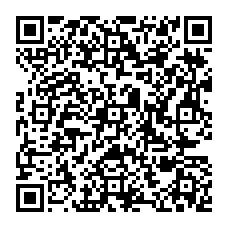 